Nové učivo si přepište do sešitu a sestrojte i příslušné grafy.NEPŘÍMÁ ÚMĚRNOST UČEBNICE STRANA 115 – 117Video s mým komentářem k učivu:https://youtu.be/GGF3Tr1koU4Nepřímá úměrnost se nazývá každá funkce, která je dána předpisem , kde k je různé číslo od nuly.Definičním oborem jsou všechna reálná čísla kromě nuly.  D = (0)  (0,), x  0.Grafem je hyperbola (křivka), která má dvě větve v protilehlých kvadrantech.Nepřímá úměrnost je zvláštním případem lineární lomené funkce.Pokud je koeficient kladné číslo k0 je funkce klesající, pokud je koeficient záporné číslo k0 je funkce rostoucí.Př. sestroj graf y = Funkce y =   je v obou větvích klesající.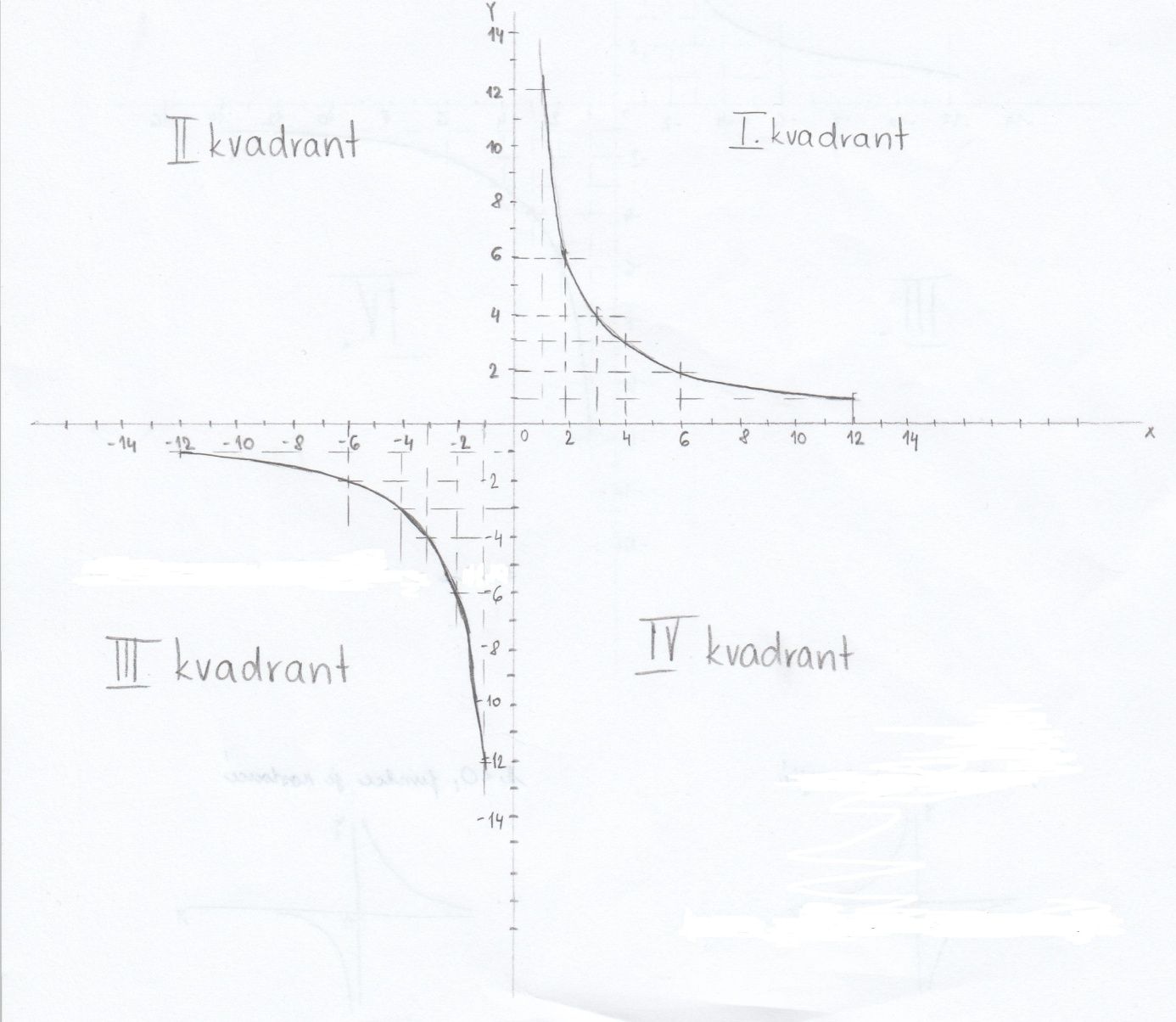 Př. sestroj graf y =- Funkce y = -    je v obou větvích rostoucí.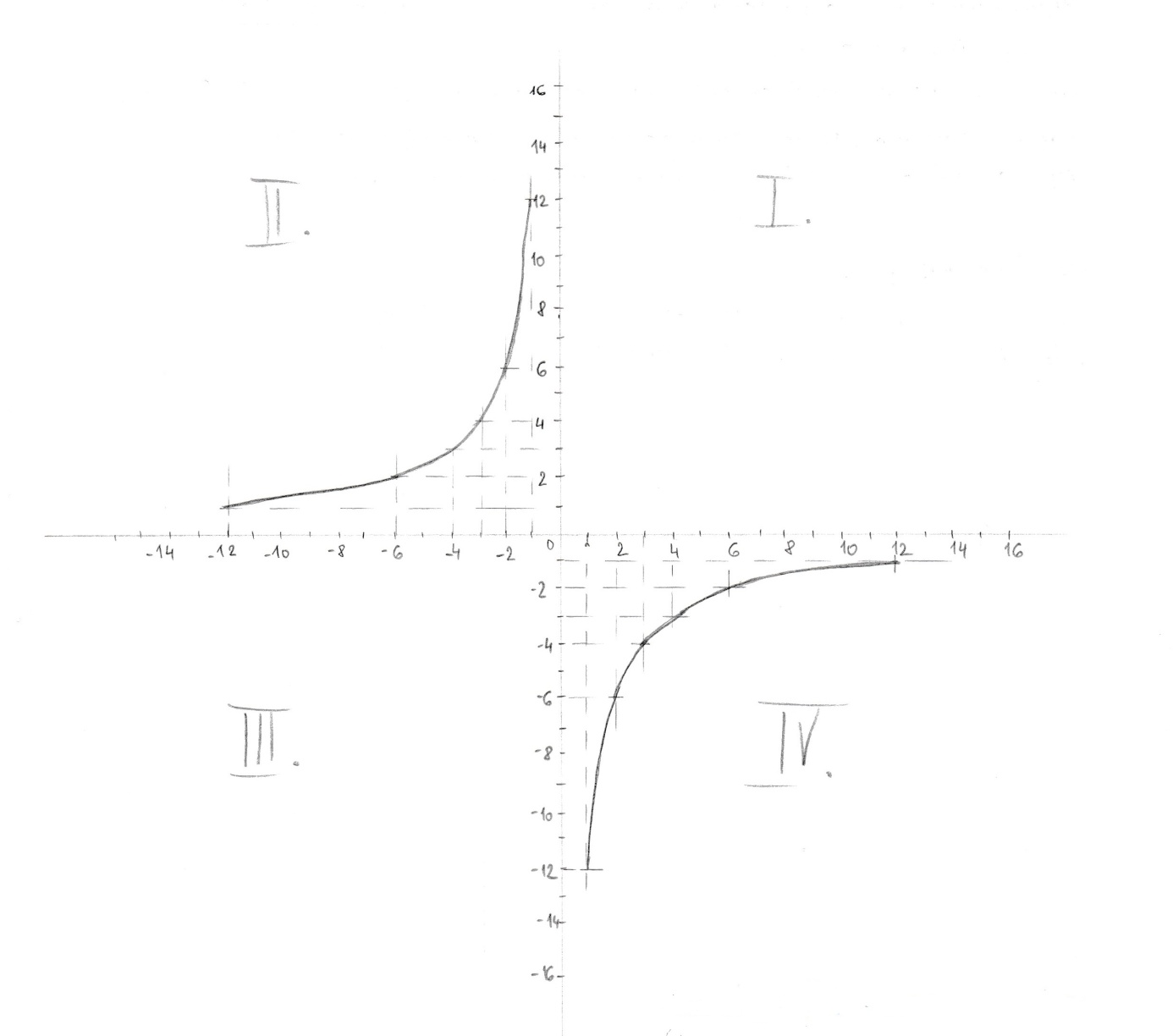 Př. V nádrži je 250m3 nafty. Kapacita nádrže je 800m3. Každou minutu přiteče 50m3. Kdy bude nádrž plná? Sestroj graf a zapiš funkci.1 minuta……….50m3			t = (800-250):50x minut…………50*x m3			t = 550:50 = 11y = 50x + 250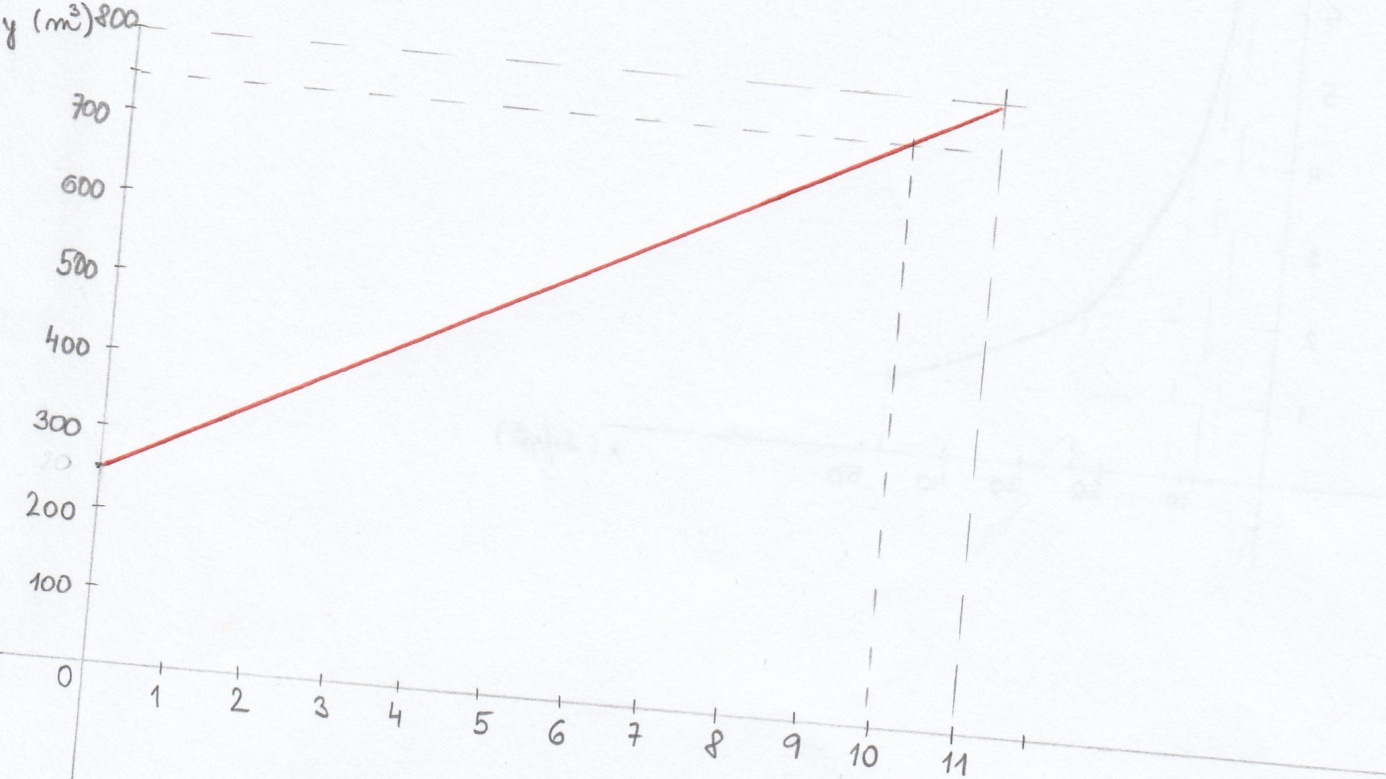 Př. 1kg osiva stojí 60Kč. Zapiš rovnici P.Ú. a narýsuj graf.k = 60y = 60*x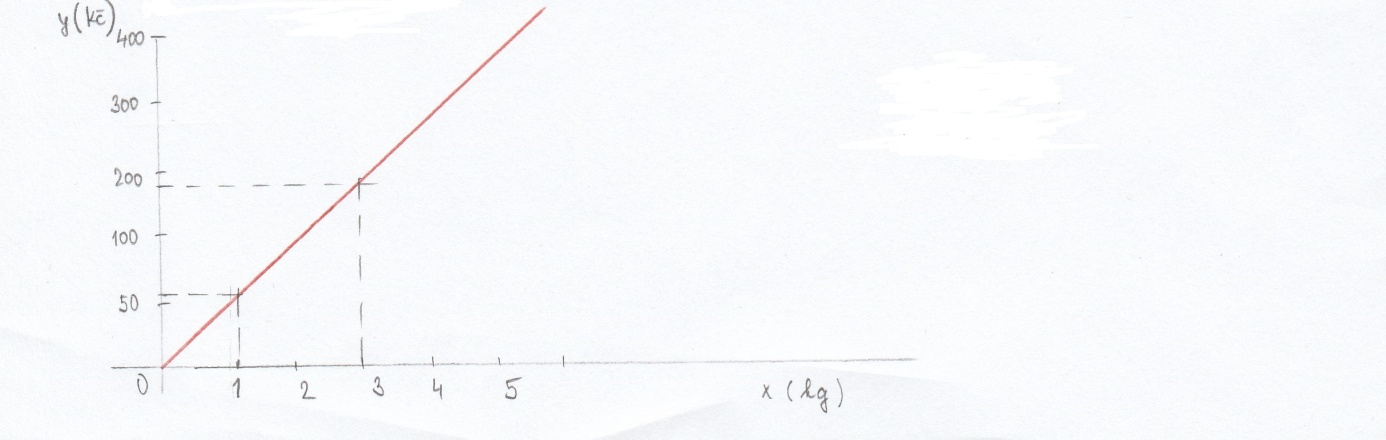 Př. Výkon čerpadla lze plynule regulovat, při výkonu 12m3/h naplní nádrž za 4 hodiny. Sestroj graf a zapiš funkci NÚ.y = 4 = 	/*12k = 48y = 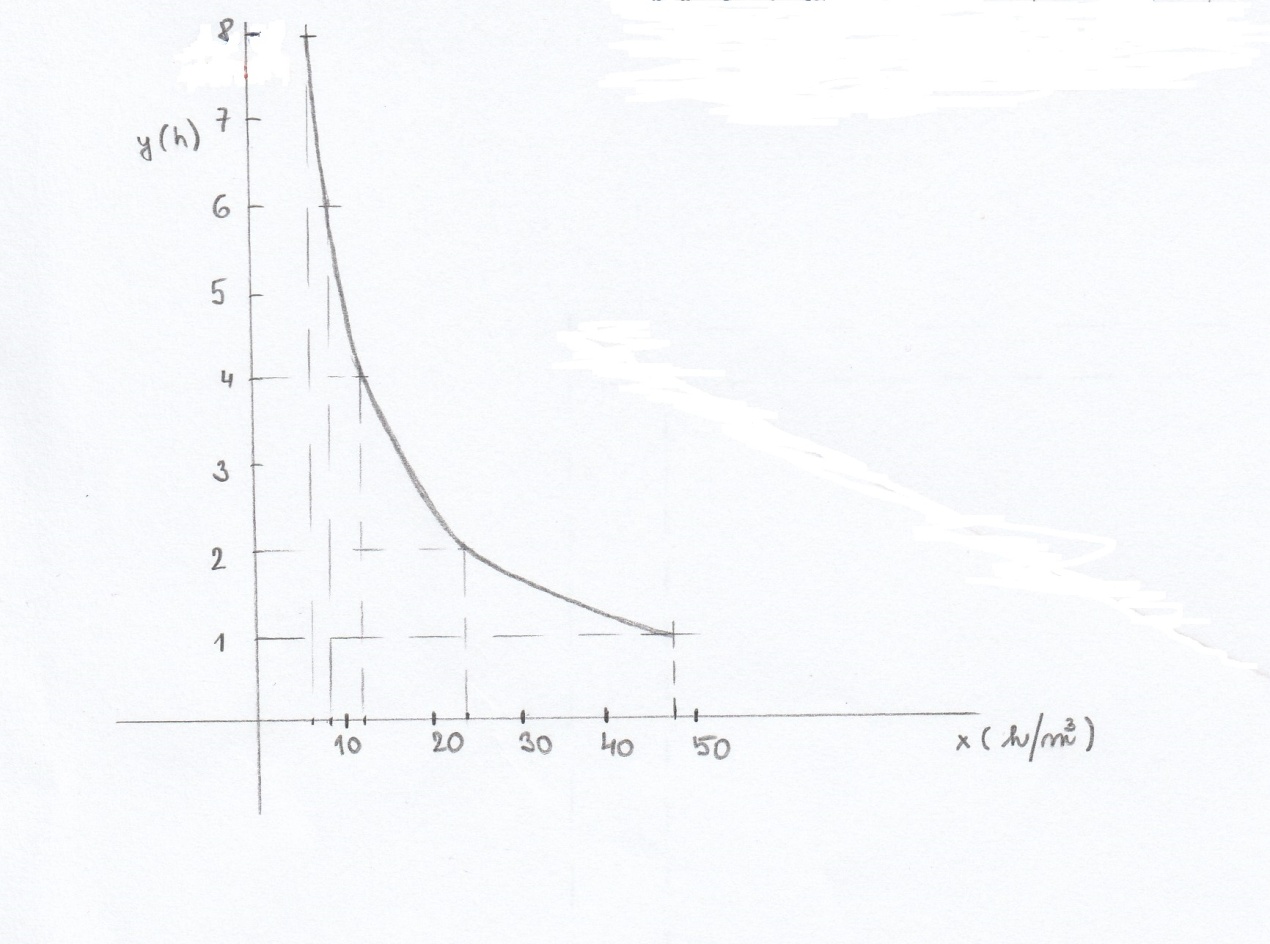 Ke kontrole do 4.5.2020 mi pošlete následující příklady:1. Př. Urči, zda grafy a) – l) jsou grafy funkcí.Video k tomuto příkladu:https://youtu.be/f3uchEopY-E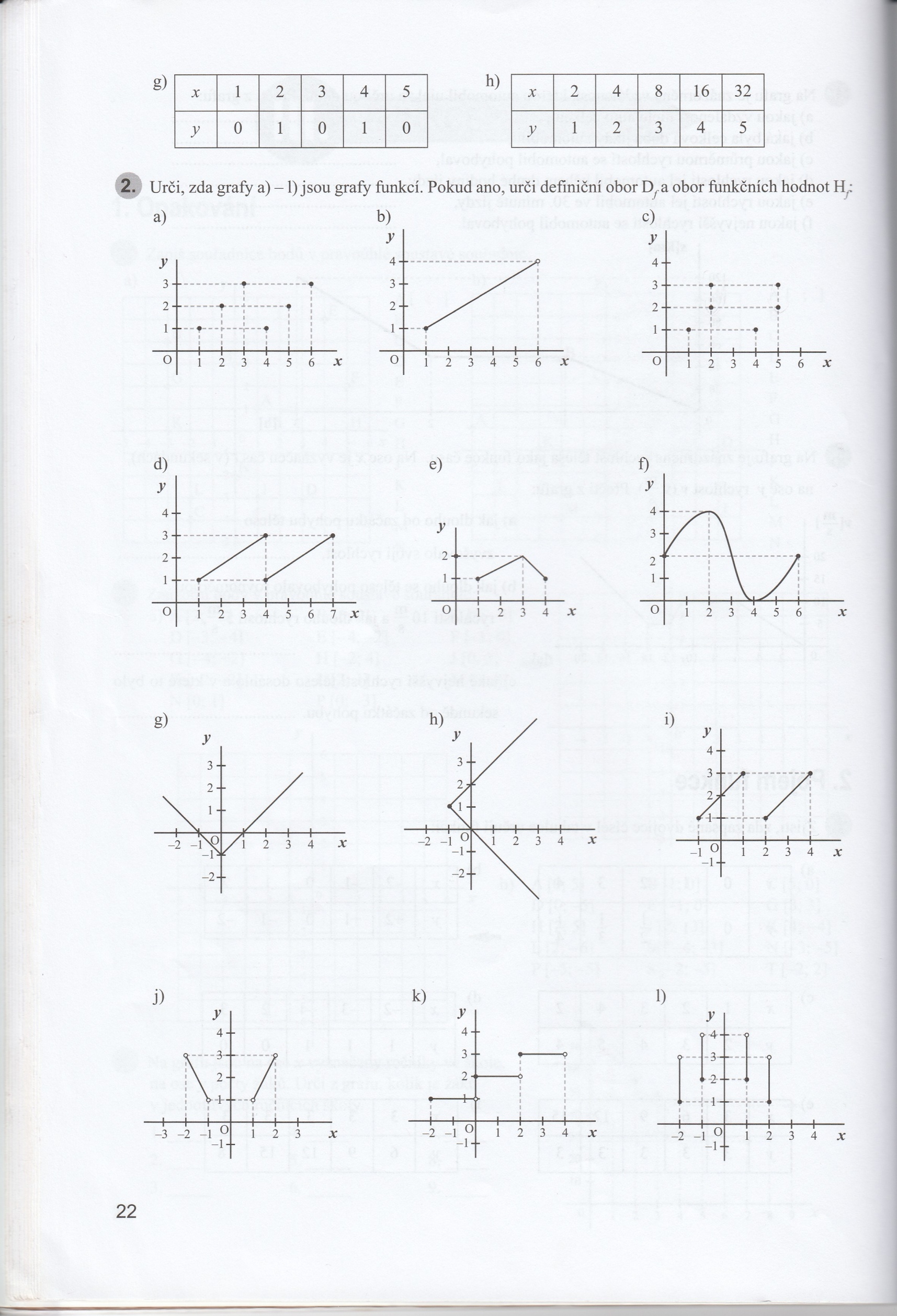 2. Př. Do jaké výše se naplní bazén tvaru kvádru s rozměry dna 8m a 2,5m, přitéká-li do něho pět litrů za vteřinu po dobu 9 hodin 30 minut. (Musíte vypočítat kolik litrů přiteče za 9 a půl hodiny, litr = dm3, takže poté buď převeďte rozměry bazénu na dm nebo množství, které přiteče převeďte na m3, v posledním kroku doplníte do vzorce pro objem kvádru (objem vypočítáte, strany a ,b máte dány) a vypočítáte stranu c.3. Př. Do základní školy chodí 980 žáků. Z toho je 45%  chlapců. Kolik chlapců a kolik děvčat chodí do školy?4. Kolik škváry, písku, vápna a cementu v poměru 10 : 1: 2 : 2 je třeba na výrobu jedné tvárnice o hmotnosti 27kg?5. V závodě pracuje 2 740 lidí ve třech směnách. V odpolední směně pracuje o 140 lidí více než na noční směně a v ranní směně pracuje 2 krát více lidí než v odpolední směně. Kolik lidí pracuje v každé směně?x1234612-1-2-3-4-6-12y= 12/x1264321-12-6-4-3-2-1x1234612-1-2-3-4-6-12y= -12/x-12-6-4-3-2-11264321x01011y = 50x + 250250750800x13y = 60x60180x122448861Y = 48/x4216848